Dossier de demande de soutien 2023Soutenir l’agriculture locale et durableLa performance environnementale des exploitations agricolesLe développement local et solidaire des filières maraîchère et légumineuses pour l’alimentation humaineLa recherche et l’expérimentation pour relocaliser la filière protéines végétales pour l’alimentation animale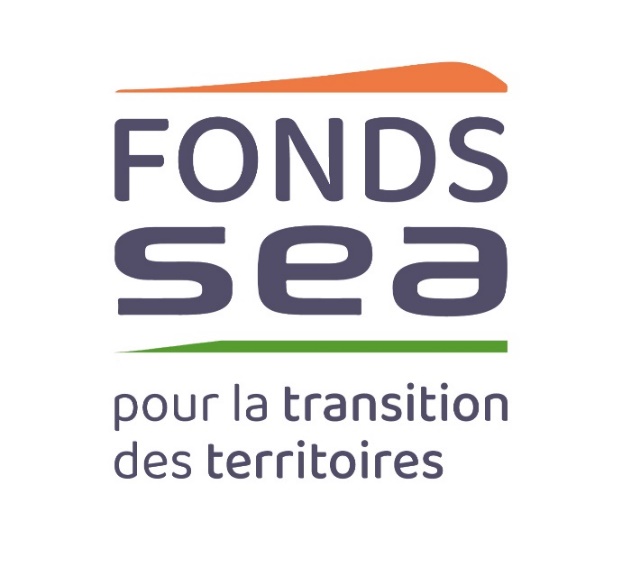 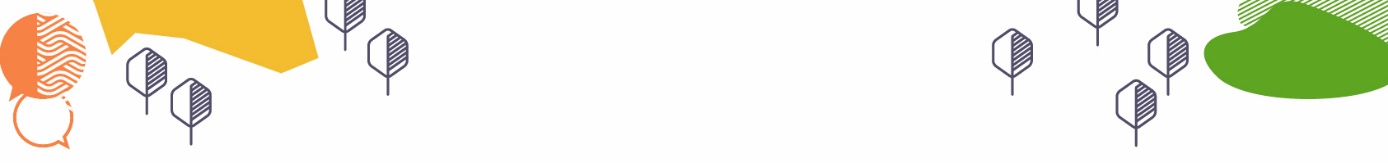 Présentation de la structure porteuse du projet(Supprimer les catégories inutiles)Pour les projets collectifs, remplir une fiche de présentation par partenaire en indiquant la structure porteuse du projet. Association loi 1901Nom de la structure :Date de création de l’association :Adresse du siège social, téléphone, email :Nom et fonction du représentant légal de la structure + coordonnées :Nom et fonction du responsable du projet + coordonnées :La structure est-elle une SIAE ? :Si oui, précisez : ACI, GEIQ, Régie de Quartier, Association IntermédiaireActivité(s) principale(s) de la structure :Nombre de salariés permanents sur l’année en cours et ETP : Nombre de salariés en insertion sur l’année en cours et ETP :Nombre de bénévoles actifs :Adhésion aux réseaux ? Si oui, lesquels ?Si oui, le(s)quel(s) ?EntrepriseStatut juridique du demandeur :Raison sociale :Adresse du siège social :Nom / prénom(s) du représentant légal :Fonction du représentant légal :La structure est-elle une SIAE ? Une structure du secteur du travail protégé et adapté ?Si oui, précisez : EI, ETTI, EITI, GEIQ, ESAT, EA.Activité(s) principale(s) de la structure :Nombre de salariés permanents sur l’année en cours et ETP : Nombre de salariés en insertion sur l’année en cours et ETP :Membres de l’organe d’administration de la structure :Coordonnées du demandeur :Adresse :Téléphone :Nom/prénom du responsable du projet :Mail :Exploitation agricoleIdentification du demandeur :Statut juridique du demandeur (exploitant individuel, SCEA, EARL, GAEC, Etablissement d’enseignement agricole, GIEE…) :Raison sociale : N° SIRET :Nom / prénom(s) du représentant légal :Fonction du représentant légal :Coordonnées du demandeur :Adresse :Téléphone :Mail :Date d’installation :Statut de jeune agriculteur ?Nombre d’associés (le cas échéant) :Nombre de salariés sur l’année en cours et ETP (le cas échéant) : Etablissement public ou collectivitéNom de la structure :Statuts :Date de création de l’association :Adresse du siège social, téléphone, email :Nom et fonction du représentant légal de la structure + coordonnées :Nom et fonction du responsable du projet + coordonnées :Activité(s) principale(s) de la structure :Nombre de salariés sur l’année en cours et ETP : Présentation de l’activitéPrésentation générale de l’activité de la structure, les partenariats, les modes de commercialisation, les perspectives de développement moyen et long terme, etc. (1 page maximum).Pour les exploitations agricoles, préciser notamment informations suivantes :Localisation de l’exploitation (si différente de l’adresse du demandeur)Surface agricole utile totale (ha)Prairies permanentes (ha)Prairies temporaires (ha)Cultures (préciser types et surfaces (ha))Productions animales (types de production et cheptel)Régime Installation Classée pour la Protection de l’Environnement (si concerné)Préciser si l’exploitation est située en zone défavorisée ou zone vulnérableL’exploitation est-elle adhérente à une CUMA, un GIEE, un CIVAM :L’exploitation est-elle engagée :en agriculture biologique (ou en cours de conversion)en MAEC (ou en cours de contractualisation)HVE (ou en cours de certification)Pratiques agroécologiques Présentation du projetSur quel(s) axe(s) et sous axe(s) porte la demande de soutien :Axe 1 : la performance environnementale des exploitations agricoles               Préservation de la biodiversité                Stockage carbone               Développement de l’agroforesterieAxe 2 : Le développement local et solidaire des filières maraîchères et légumineuses pour l’alimentation humaine               Mutualisation des ressources               Mutualisation des espaces de vente               Diversification des activités des SIAEAxe 3 : La recherche et l’expérimentation pour relocaliser la filière protéines végétales               Recherche variétale               Développement d’outils collectifs répondant aux enjeux de transformation et/ou de logistiqueDescription du projet :Décrire le contexte du projet et la façon dont ce dernier s’inscrit dans les enjeux de territoires, les objectifs visés, les partenaires potentiels, les indicateurs de suivi identifiés (3 pages maximum).Calendrier du projetPrésentation du calendrier prévisionnel des principales étapes du projet.Les projets présentés devront débuter à partir de janvier 2024.Budget prévisionnel et plan de financementL’ensemble des dépenses du projet doivent apparaître dans le budget et le plan de financement. Pour celles qui ne concernent pas la demande de soutien au Fonds SEA, indiquer « sans objet » dans la colonne « Part Fonds SEA ». Indiquer « autres cofinanceurs » lorsque les sources de financement ne sont pas encore connues.Pièces annexes au dossier de demande de soutienLes dossiers de demande de soutien et l’ensemble des pièces annexes devront être envoyés au plus tard le 9 juillet 2023 par email, à l’adresse suivante : fonds-sea@lisea.fr Un email de confirmation sera envoyé au porteur de projet pour l’assurer de la bonne réception et de la complétude de son dossier. Tout dossier incomplet à cette date limite ne sera pas étudié. Il est recommandé de faire plusieurs envois si le dossier est volumineux. Le cas échéant, indiquer une numérotation en objet (exemple : Dossier de candidature « Nom du porteur de projet » - envoi 1/3 »).Pièces à joindre au dossier de demande de soutien :Association : Statuts signés de l’association (structure porteuse et des partenaires du projet le cas échéant) ;Déclaration au journal officiel (structure porteuse et des partenaires du projet le cas échéant) ;Composition du conseil d’administration ;Données comptables relatives au dernier exercice : copie du bilan et du compte de résultat (de la structure porteuse du projet et des partenaires) ;Rapport d’activité de l’exercice précédent ;Relevé d’Identité Bancaire ;Attestation AB ou certification HVE ou autres certification en cours de validité le cas échéant ;Devis liés aux investissements présentés dans la demande de soutien ;Fiche descriptive de la méthode de calcul des indemnisations pour la mise en œuvre d’expérimentation ou d’aménagements spécifiques ;Notification des aides attribuées à la date de dépôt du dossier (attestation de cofinancement).Entreprise : Certificat d’immatriculation indiquant le N° SIRET (extrait de K-bis pour les formes sociétaires) ; Copie d’une carte d’identité du représentant légal ;Données comptables relatives au dernier exercice : copie du bilan et du compte de résultat ;Relevé d’Identité Bancaire ;Devis liés aux investissements présentés dans la demande de soutien ;Fiche descriptive de la méthode de calcul des indemnisations pour la mise en œuvre d’expérimentation ou d’aménagements spécifiques ;Notification des aides attribuées à la date de dépôt du dossier (attestation de cofinancement).Exploitation agricole : Certificat d’immatriculation indiquant le N° SIRET (extrait de K-bis pour les formes sociétaires) ; Attestation à jour de régularité au regard des obligations sociales (MSA) ;Copie d’une carte d’identité du représentant légal ; Données comptables relatives au dernier exercice : copie du bilan et du compte de résultat ;Relevé d’Identité Bancaire ;Attestation AB ou certification HVE ou autres certification en cours de validité le cas échéant ;Contrat(s) MAEC en cours sur l’exploitation le cas échéant ;Devis liés aux investissements présentés dans la demande de soutien ;Fiche descriptive de la méthode de calcul des indemnisations pour la mise en œuvre d’expérimentation ou d’aménagements spécifiques ;Notification des aides attribuées à la date de dépôt du dossier. Etablissement public de recherche, EPCI ou collectivité :Statuts ;Arrêté préfectoral de création de l’EPCI ;Composition du bureau, du conseil d’administration ;Copie d’une carte d’identité du représentant légal ;Données comptables relatives au dernier exercice : copie du bilan et du compte de résultat ;Relevé d’Identité Bancaire ;Attestation AB ou certification HVE ou autres certification en cours de validité le cas échéant ;Contrat(s) MAEC en cours sur l’exploitation le cas échéant ;Devis liés aux investissements présentés dans la demande de soutien ;Fiche descriptive de la méthode de calcul des indemnisations pour la mise en œuvre d’expérimentation ou d’aménagements spécifiques ;Notification des aides attribuées à la date de dépôt du dossier. Calendrier de l’appel à projetsDate limite de dépôt des candidatures : 9 juillet 2023Instruction des dossiers de candidature et pré-sélection : 10 juillet au 30 octobre 2023Sélection par le conseil d’administration : novembre 2023Pour toute question relative à l’appel à projets, les porteurs de projets peuvent contacter :Lise Besnas-Dauchet – 06 27 81 47 74 - fonds-sea@lisea.frBudget prévisionnel du projetBudget prévisionnel du projetBudget prévisionnel du projetPostes de dépensesPart Fonds SEA (€ TTC)Montant total (€ TTC)Montant total demandé au Fonds SEABudget total du projetBudget total du projetPlan de financement Plan de financement Plan de financement Plan de financement FinanceursMontant (€ TTC)EtatDate de réponseAuto-financementFonds SEAEn coursNovembre 2023Budget total du projet